Guía evaluada N°2DE EDUCACIÓN FÍSICA Y SALUD 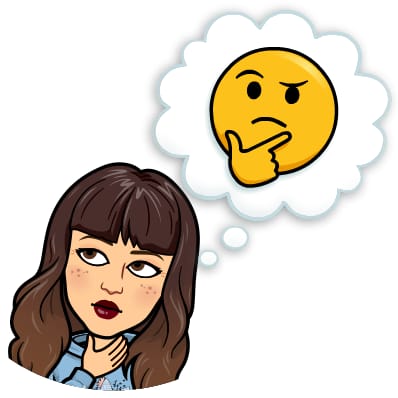 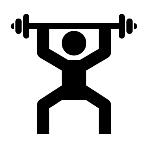 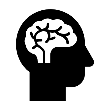 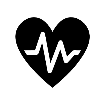 Ítem 1: Responde las siguientes preguntas de desarrollo según lo visto en clases. (15Pts) ¿Cuáles son los beneficios de la actividad física? (3 pts.) 2.- ¿Qué es el sedentarismo? (3pts)3.- Nombra al menos 4 factores de riesgo asociados al sedentarismo. (3 pts.) 4.- ¿Cuáles serían tus fundamentos para intentar convencer, a una persona a que se adhiera a alguna actividad y/o deporte? (3 pts.) 5.-Nombra 3 beneficios de la ingesta agua durante la actividad física (3 pts.) Ítem 2: Selección múltipleLee atentamente cada una de las preguntas y respuestas, luego marca con una (X) la alternativa correcta. (10pts) 1.- ¿La frecuencia cardiaca mide? (2pts) a) La respiraciónb) Latidos del corazónc)Transpiración del cuerpo 2.- ¿Cuáles son los puntos de control de la frecuencia cardiaca? (2pts)a) Pecho y cuellob) Cuello, muñeca, frentec)Cuello, muñeca, corazón3.- ¿Cuál es el nombre de las arterias ubicada en el cuello y la muñeca? (2pts)a) Arteria carótida-Arteria radialb) Arteria femoral-Arteria radialc)Arteria radial-Arteria pulmonar4.- ¿Cuál es la forma correcta de controlar la frecuencia cardiaca en el cuello? (2pts)a) Con el dedo pulgarb) Con el dedo índice y dedo medioc)Palma de la mano5.- ¿Qué es el pulso? (2 pts.) a) Tipo de fuerzab) Latido que se genera cuando la sangre que bombea el corazón circula por las arterias.b) Es un ritmo de pulmón Curso: 5°BFecha:25/08/21Calificación:Puntaje Ideal:25Pts. Puntaje Obtenido:Objetivo de aprendizajeIndicadores de EvaluaciónEjecutar actividades físicas de intensidad moderada a vigorosa que desarrollen la condición física por medio de la práctica de ejercicios de resistencia cardiovascular, fuerza, flexibilidad y velocidad, estableciendo metas de superación personal.Ejecutan ejercicios físicos para mejorar la resistencia mediante actividades continuas e intermitentes a diferentes intensidades y tiempos determinados.Demuestran comprender que los niveles de condición física mejoran por medio de actividades físicas que tengan frecuencia e intensidad.Instrucciones:Escribe tu nombre en el casillero indicado.Fecha de realización: 25/AgostoImportante mantenerse hidratado durante la sesión.Si tienes alguna duda sobre cómo contestar, envía un correo a Profesora.edfisica88@gmail.comRecuerda que, al momento de enviar tu guía resuelta, en el asunto del correo debes escribir tu nombre y nivel al cual perteneces.